REQUERIMENTO Nº     402/2017                        Assunto: Solicito Providências da Prefeitura Municipal de Itatiba sobre mudança de bueiro na Rua Rosalina de Castro Lima no Bairro Cidade Jardim, como se especifica.                                     Senhor Presidente:CONSIDERANDO que o bueiro foi feito na calçada em frente à casa de nº128 na Rua Rosalina de Castro Lima no Bairro Cidade Jardim.                       CONSIDERANDO que os munícipes procuraram esse Vereador para relatar os transtornos em relação ao bueiro que se encontra na aludida rua. Fotos anexasCONSIDERANDO que ocorre um grande transtorno em relação ao mau cheiro que exala do bueiro, a proliferação de insetos e animais peçonhentos e também corre o risco de as tampas do mesmo vir a cair. CONSIDERANDO que esse bueiro poderia ser construído alguns metros de distância evitando assim esse descontentamento.CONSIDERANDO que a SABESP (Companhia de Saneamento Básico do Estado de São Paulo) em resposta ao Requerimento 129/2017 esclarece que não tem nenhuma responsabilidade sobre os itens acima citados.  REQUEIRO, portanto nos termos regimentais e após ouvido o Douto e Soberano plenário, que seja oficiado a Prefeitura Municipal de Itatiba para que designe o setor competente no sentido de providenciar com urgência para transmudar e realizar as devidas manutenções no bueiro ou boca-de-lobo que hoje se encontra em frente à residência a cima supracitada.SALA DAS SESSÕES, 24 de julho de 2017.JOSÉ ROBERTO FEITOSAVereador-DEM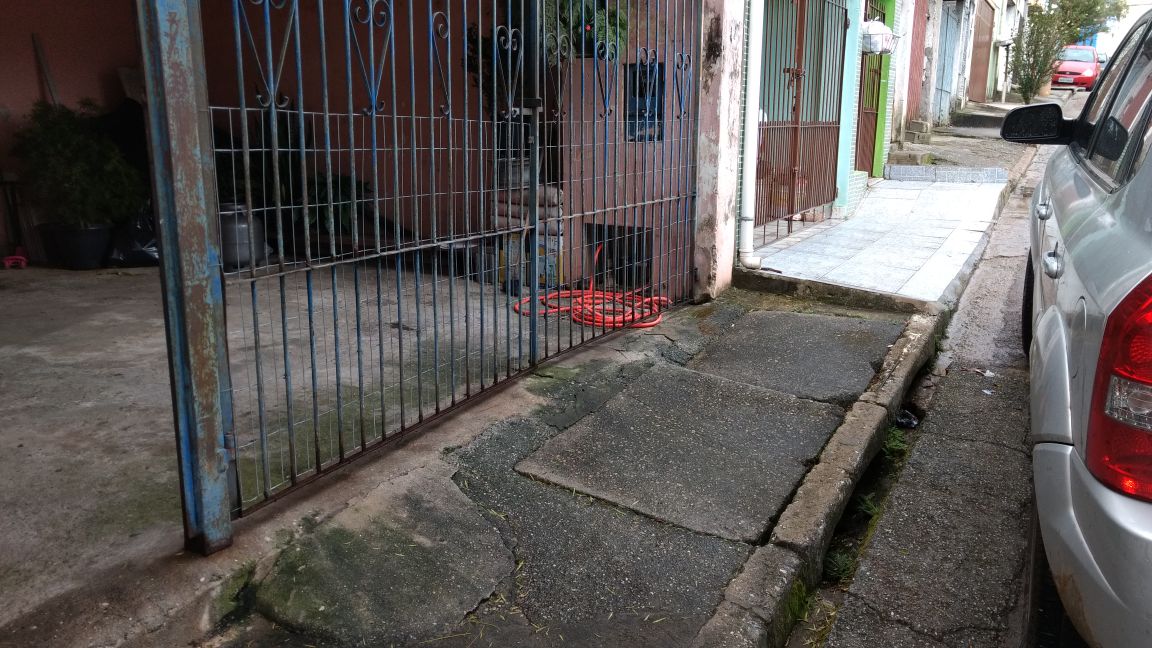 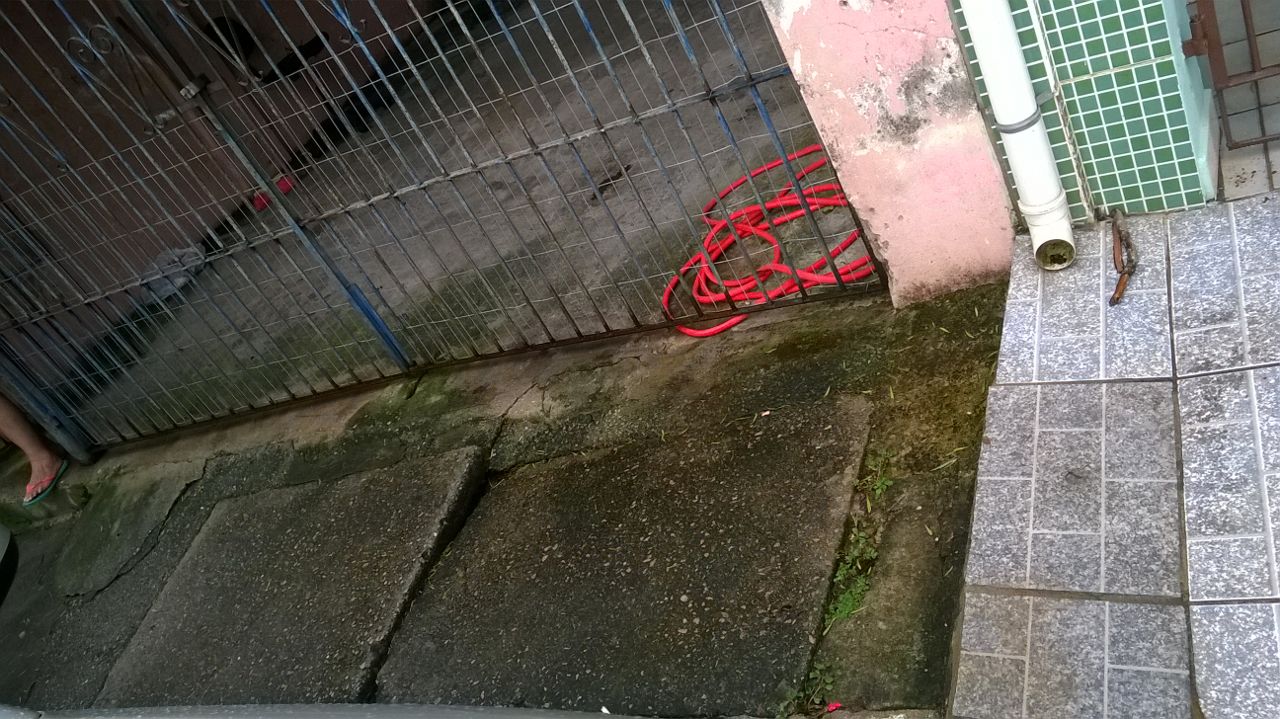 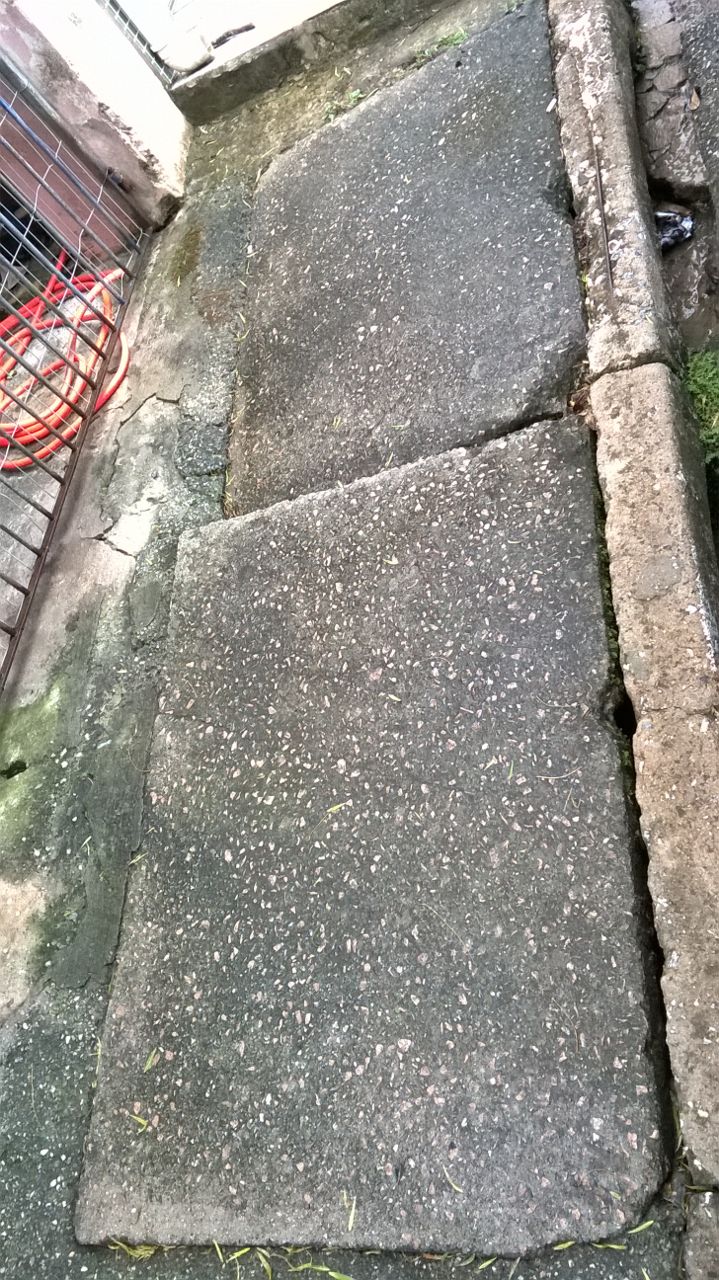 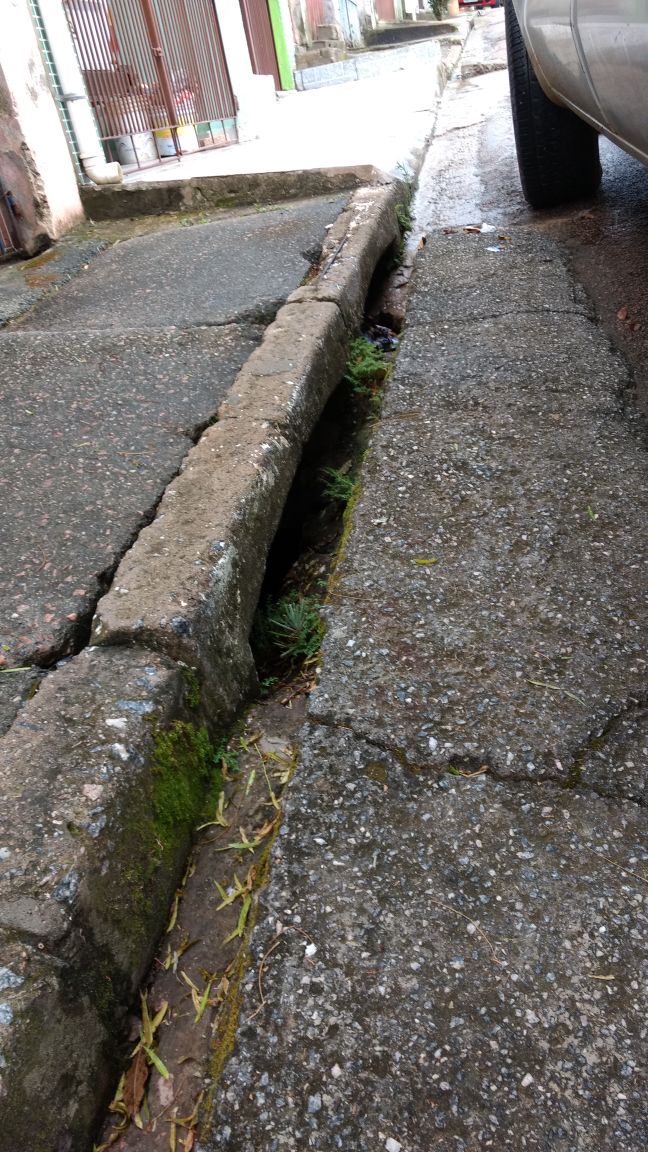 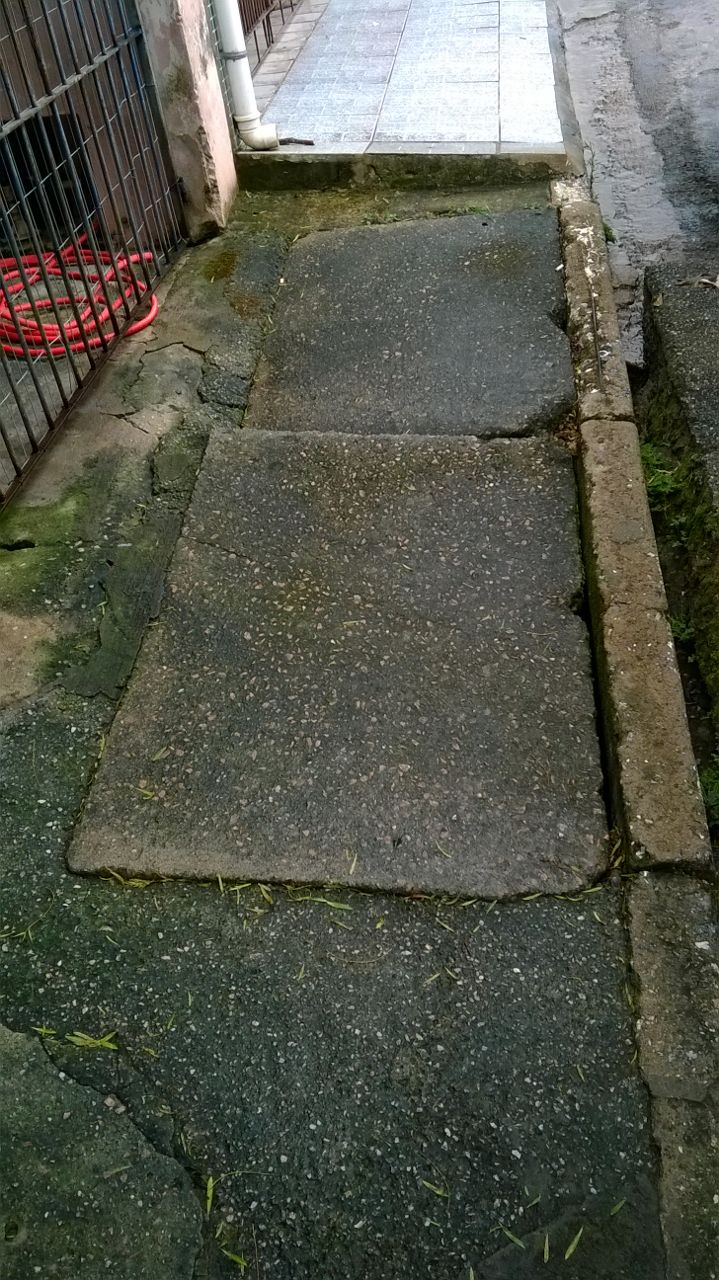 